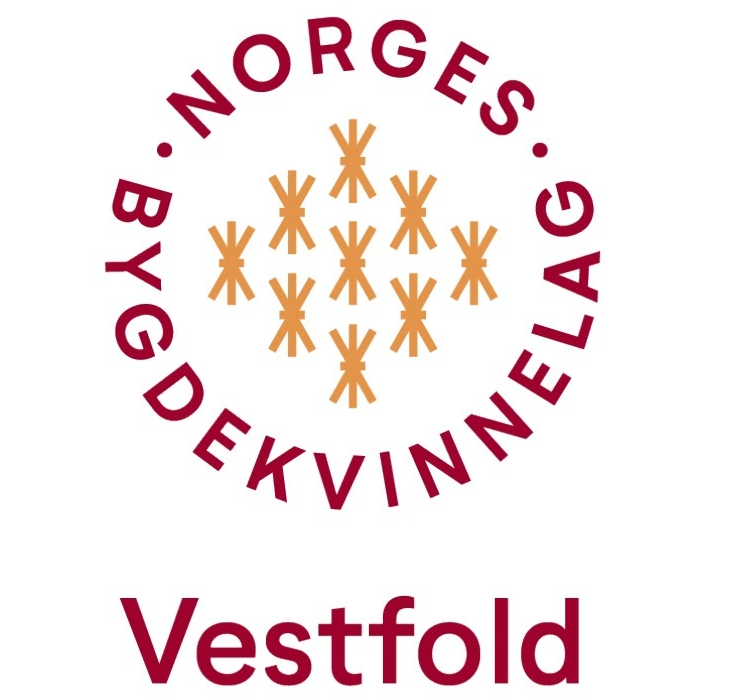 Kurs i bruk av hjemmesiden til lokallag, Norges Bygdekvinnelag 15/1 kl 18.00 på Grønt Fagsenter, Gjennestad. 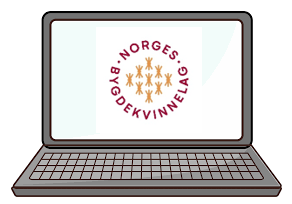 Kurset vil  ha følgende program:Opprette en  artikler·   	Opprette  invitasjoner til arrangementer·   	Gode eksempler på hvordan andre lokallag bruker sine hjemmesider    	Så får du øve deg på å legge inn en artikkel eller et arrangement på ditt lags hjemmeside.·   	Dere kan lage egne menypunkter (faner) på hjemmesiden. Tenk over hva dere vil ha.Dette trenger du å ha med på kurset:PC, nettbrett og ladekabelDu bør også ta med deg noe du ønsker å legge ut på hjemmesida, da blir den praktiske øvelsen lettere. Det er veldig greit å ha med en lagret tekst, samt å ta med noen bilder du har lyst til å bruke lagret på din PC.Påmelding til Lene Bråtejorde, leder.vbk@gmail.com